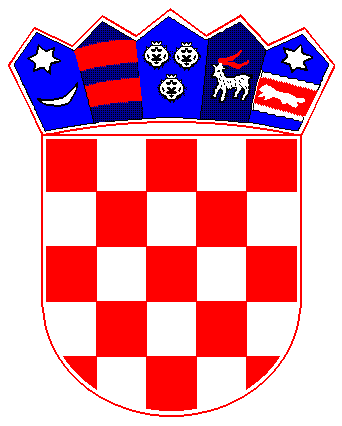 	REPUBLIKA  HRVATSKAPRIMORSKO-GORANSKA ŽUPANIJA                   OPĆINA MATULJI                  OPĆINSKO VIJEĆEODBOR ZA PRORAČUN I FINANCIJE,KAPITALNE PROJEKTE I STRATEŠKI RAZVOJKLASA: 021-05/16-01/3URBROJ: 2156-04-01-16-2U Matuljima, 17.05.2016.Na temelju članka 7. Odluke o osnivanju i načinu rada radnih tijela Općinskog vijeća općine Matulji („Službene novine Primorsko goranske županije „broj 38/09) sazivam prvu sjednicu Odbora za proračun i financije,kapitalne projekte i strateški razvoj koja će se održati dana 24.svibnja 2016.(UTORAK) u 19.00 sati, u uredu općinskog načelnika Općine Matulji,Trg Maršala Tita 11.Za sjednicu predlažem slijedeći:D n e v n i   r e d1.  Prijedlog Odluke o raspodjeli rezultat poslovanja za 2015.g2.Prijelog Programa održavanja komunalne infrastrukture za 2016.g.3.Prijedlog programa gradnje objekata i uređaja  komunačlne infrastrukture za 2016.g.4.Prijedlog Proračuna za 2016.g. i projekcije 2017.-2018. god.5.Prijedlog Odluke o izvršenju Proračuna Općie Matulji za 2016.g.                                                                                    Odbor za proračun i financije,                                                                             kapitalne projekte i strateški razvoj                                                                                                  Predsjednik                                                                                         Ilija Bakić dipl.oec.vr.